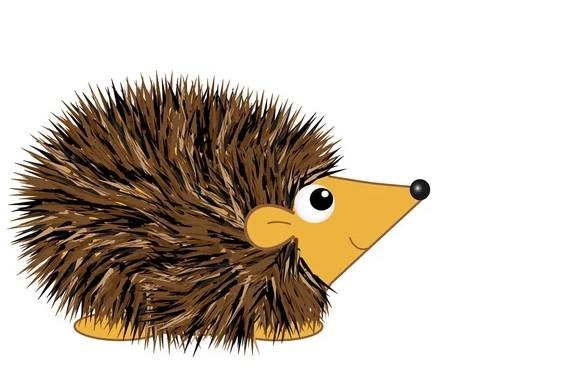 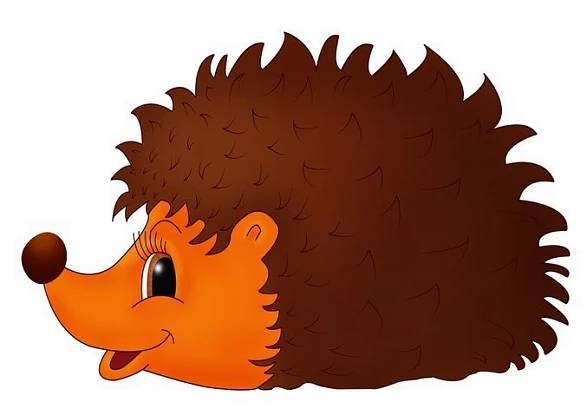 PŘEDŠKOLNÍ DĚTI POJEDOU AUTOBUSEMV ÚTERÝ 8. LISTOPADU DO STŘEDISKA MLADÝCHPŘÍRODOVĚDCŮ S PROGRAMEM:„JEŽKŮV ROK“DĚTI PŘIVEĎTE DO ŠKOLKY DO 7,30HOD., ABY SE MOHLY NASVAČIT.DEJTE DĚTEM DO BATOHU PLÁŠTĚNKU A PAPUČEVSTUPNÉ 50,- KČ BUDE HRAZENO ZE SPOLKU RODIČŮOBĚD DĚTI BUDOU MÍT OPĚT VE ŠKOLCE.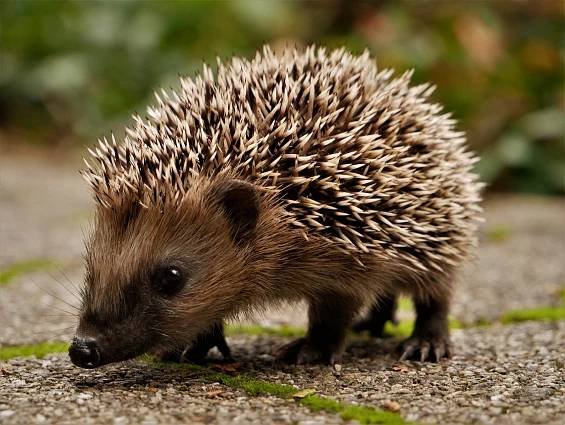 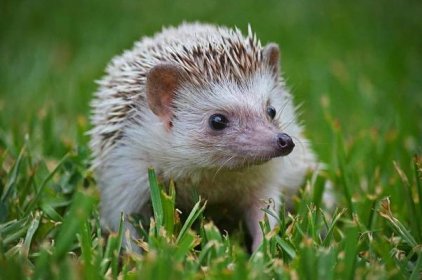 